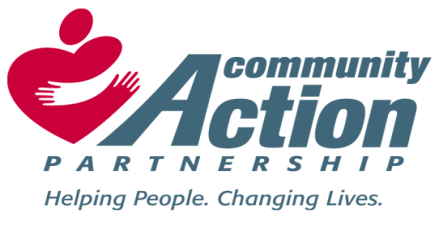 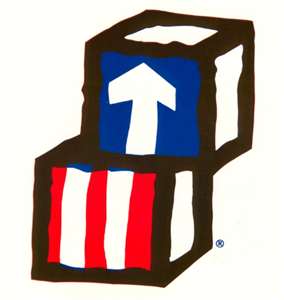 Bolivar County Community Action Agency, Inc.		                          Elnora LittletonEastgate Center, Suite 120				                             Executive Director810 East Sunflower Road						             Head Start/ Early Head Start Director,  38732	Phone:	662-846-1491Fax:	662-843-0173Email: capdir@bolivarcaa.org	   TO:	MISSISSIPPI EMPLOYMENT SECURITY COMMISSION       FROM:	DAVID W. WASHINGTON – HUMAN RESOURCE DIRECTOR	RE:	JOB VACANCIES        DATE: 	AUGUST 10, 2016Please be advised that there are job vacancies in the Bolivar County Head Start Program as listed below:1 – Teacher ………………. (8 hrs.) ………………. Cleveland # 1 Head Start Center1 – Teacher Assistant ….… (8 hrs.) ………………. Cleveland # 3 Head Start Center1 - Custodian Supervisor …………….…..Bolivar County Head Start Central Office		Minimum Qualifications:Teacher – B.S. Degree in Early Childhood Education or a related field; Two year’s experience working with young children.Teacher Assistant – AA Degree in Early Childhood Development or a related field; Two years experience working with young children. Custodian Supervisor - The ability to read and write, perform minor carpentry, electrical and concrete work.  One (1) year experience in performing janitorial work.Deadline:  Applications may be obtained from the Bolivar County Community Action Agency, 810 East Sunflower Road, Suite 120, Cleveland, MS  38732.  Application will not be accepted after Wednesday, August 24, 2016.                         